АДМИНИСТРАЦИЯ ГОРОДА БЕЛОЗЕРСКПОСТАНОВЛЕНИЕОт 17.10.2019 № 608О внесении изменений впостановление администрации города Белозерск от 29.11.2017 г. № 530В соответствии с Федеральным законом от 06.10.2003 № 131-ФЗ «Об общих принципах организации местного самоуправления в Российской Федерации», постановлением администрации города Белозерск от 29.06.2016 № 214 «Об утверждении Порядка, реализации и оценки эффективности муниципальных программ муниципального образования «Город Белозерск», руководствуясь статьей 31 Устава муниципального образования «Город Белозерск»,ПОСТАНОВЛЯЮ:1. Муниципальную программу «Формирование современной городской среды муниципального образования «Город Белозерск» на 2018-2022 годы», утвержденную постановлением администрации города Белозерск от 29.11.2017 г. № 530 изложить в новой редакции согласно приложению 1.2. Настоящее постановление подлежит опубликованию в газете «Городской вестник», размещению на официальном сайте муниципального образования «Город Белозерск» в информационно-телекоммуникационной сети «Интернет» и вступает в силу после его опубликования.По поручению руководителяадминистрации города,Заместитель руководителяадминистрации города                                               Н.И. АнтоновПриложение 1 к постановлению администрации города Белозерскот 17.10.2019 № 608«МУНИЦИПАЛЬНАЯ ПРОГРАММА«ФОРМИРОВАНИЕ СОВРЕМЕННОЙ ГОРОДСКОЙ СРЕДЫ МУНИЦИПАЛЬНОГО ОБРАЗОВАНИЯ «ГОРОД БЕЛОЗЕРСК»НА 2018 - 2024 ГОДЫПаспорт муниципальной программы «Формирование современнойгородской среды муниципального образования «Город Белозерск»на 2018 - 2024 годы (далее - Программа)1.	Общая характеристика сферы реализации муниципальной программы «Формирование современной городской среды на территории муниципального образования «Город Белозерск».В соответствии с основными приоритетами государственной политики в сфере благоустройства, стратегическими документами по формированию комфортной городской среды федерального уровня, стратегией социально-экономического развития Вологодской области на период до 2030 года приоритетом муниципальной политики в области благоустройства является комплексное развитие современной городской среды на основе единых подходов.Программа сформирована в соответствии с направлением "Комфортная городская среда" стратегии социально-экономического развития муниципального образования «Город Белозерск» до 2024 года, в котором определена цель - создать привлекательную, доступную для всех категорий горожан городскую среду, комфортную для проживания. Одной из ключевых задач для достижения стратегической цели является повышение качества городской среды, уровня благоустройства и восприятия города.Выделение субсидий из бюджетов вышестоящего уровня на реализацию Программы в 2018 - 2024 годах позволит выполнить мероприятия по благоустройству вышеуказанного комплексного проекта.В соответствии с правилами предоставления и распределения субсидий из федерального бюджета бюджетам субъектов Российской Федерации на поддержку государственных программ субъектов Российской Федерации и муниципальных программ формирования современной городской среды" муниципальному образованию "Город Белозерск" предусматриваются субсидии из вышестоящих бюджетов на реализацию новой разработанной на 2018 - 2024 годы муниципальной программы. Реализация комплекса мероприятий Программы позволит в целом увеличить показатели доли благоустроенных дворовых территорий Вологодской области, снизить показатель количества и площади территорий, нуждающихся в благоустройстве, тем самым улучшить федеральные показатели.2.	Приоритеты в сфере реализации муниципальной программы «Формирование современной городской среды на территории муниципального образования «Город Белозерск»Приоритетом в сфере реализации Программы является организация мероприятий по благоустройству дворовых территорий, территорий общего пользования, муниципального образования «Город Белозерск». Работы по благоустройству города благодаря реализации Программы приобретут не только комплексный, но и постоянный характер с эффективным внедрением передовых технологий и новых современных материалов при благоустройстве территорий.Программа сформирована с учетом реализации областной государственной программы по капитальному ремонту многоквартирных домов, программы по ремонту и модернизации инженерных сетей для таких домов и иных объектов, а также с учетом потребности в благоустройстве территорий муниципального образования «Город Белозерск».Целями Программы являются повышение внешней привлекательности городской среды и повышение уровня благоустройства общественных территорий муниципального образования «Город Белозерск», а также дворовых территорий многоквартирных домов. Цели Программы направлены на обеспечение наилучших условий и качества жизни жителей муниципального образования «Город Белозерск».Для достижения цели Программы необходимо повысить уровень вовлеченности заинтересованных граждан, организаций в реализацию мероприятий по благоустройству вышеуказанных территорий муниципального образования «Город Белозерск».Основными задачами Программы являются:1.	Организация мероприятий по благоустройству дворовых территорий многоквартирных домов, территорий общего пользования.2.	Создание условий для участия граждан и заинтересованных организаций в благоустройстве дворовых территорий, территорий общего пользования.3.	Срок реализации муниципальной программы 2018-2024 годы.4.	Ресурсное обеспечением муниципальной программы (приложения 1 и 2 к программе).3.	Обобщенная характеристика основных мероприятий ПрограммыОсновные мероприятия Программы сформированы в соответствии с целями и задачами Программы.В рамках Программы предусмотрен комплекс мероприятий, направленных на повышение эксплуатационных и эстетических характеристик территорий и предусматривающих следующие виды работ: ремонт дворовых проездов, тротуаров, а также архитектурно-планировочная организация территории, озеленение, обеспечение освещения, размещение малых архитектурных форм, устройство современных детских игровых площадок и комфортных зон отдыха во дворах, установка скамеек, урн, устройство ограждения территорий.Для решения поставленных задач в рамках Программы необходимо вовлечь заинтересованных граждан, организации в реализацию мероприятий по благоустройству территорий города.Для решения поставленных задач Программы предусматривается выполнение следующих основных мероприятий:1.	Благоустройство дворовых территорий, территорий общего пользования.2.	Инвентаризация дворовых территорий, территорий общего пользования.3.	Расширение механизмов вовлечения граждан и организаций в реализацию мероприятий по благоустройству дворовых территорий, территорий общего пользования.Целью основного мероприятия 1 "Благоустройство дворовых территорий, территорий общего пользования" является повышение уровня благоустройства дворовых территорий, территорий общего пользования. В рамках данного мероприятия предусматриваются субсидии городу в целях выполнения минимального и дополнительного перечней работ по благоустройству дворовых территорий, территорий общего пользования.Целью основного мероприятия 2 "Инвентаризация дворовых территорий, территорий общего пользования" является проведение инвентаризации дворовых территорий, территорий общего пользования, муниципальных образований в целях формирования адресного перечня всех дворовых территорий, территорий общего пользования, нуждающихся в благоустройстве (с учетом их физического состояния) и подлежащих благоустройству в период 2018 - 2024 годов исходя из минимального перечня работ по благоустройству.Физическое состояние дворовой территории, территории общего пользования и необходимость их благоустройства определяются по результатам инвентаризации дворовой территории, территории общего пользования проведенной в порядке, установленном субъектом Российской Федерации и содержащемся в государственной программе области на 2018 - 2024 годы.Целью основного мероприятия 3 "Расширение механизмов вовлечения граждан и организаций в реализацию мероприятий по благоустройству дворовых территорий, территорий общего пользования" является создание условий для вовлечения граждан и организаций в реализацию мероприятий по благоустройству дворовых территорий, территорий общего пользования города в рамках выполнения минимального и дополнительного перечней работ с трудовым участием граждан и заинтересованных организаций.Благоустройство дворовых территорий многоквартирных домов и территорий общего пользования предусматривает минимальный и дополнительный перечни работ по благоустройству дворовых территорий, территорий общего пользования.Минимальный перечень работ по благоустройству дворовых территорий, территорий общего пользования включает в себя ремонт дворовых проездов - проездов к территориям, прилегающим к многоквартирным домам, обеспечение освещения дворовых территорий, установку скамеек, урн.Минимальный перечень работ по благоустройству дворовых территорий предполагает визуализированный перечень образцов элементов благоустройства, предлагаемых к размещению на дворовой территории.Визуализированный перечень формируется в соответствии с Порядком разработки, обсуждения и утверждения дизайн-проектов благоустройства дворовых территорий, территорий общего пользования в ходе обсуждения с заинтересованными лицами дизайн-проектов благоустройства дворовых территорий, территорий общего пользования, включенных в Программу (включает визуальное описание предлагаемого проекта, перечня, в том числе в виде соответствующих визуализированных изображений, элементов благоустройства).Дополнительный перечень работ по благоустройству дворовых территорий, территорий общего пользования предусматривает такие виды работ, как: оборудование детских и (или) спортивных площадок, автомобильных парковок, озеленение дворовых территорий, иные виды работ, определенные государственной программой области.Дополнительный перечень работ по благоустройству дворовых территорий, территорий общего пользования, а также их стоимость определены исходя из соответствующего перечня, утвержденного государственной программой области.Также государственной программой области для города Белозерска определены порядок, форма и доля трудового участия заинтересованных лиц в выполнении дополнительного перечня работ по благоустройству дворовых территорий, территорий общего пользования, в установленном субъектом Российской Федерации размере.Программой предусматриваются формирование и реализация мероприятий по вовлечению граждан и организаций в реализацию проектов благоустройства дворовых территорий, территорий общего пользования, выполненных с их участием.Формой трудового участия собственников помещений в многоквартирных домах, собственников иных зданий и сооружений, расположенных в границах дворовой территории, подлежащей благоустройству (далее - заинтересованные лица), в реализации мероприятий по благоустройству дворовой территории в рамках минимального перечня работ по благоустройству является выполнение жителями неоплачиваемых работ, не требующих специальной квалификации.Трудовое участие заинтересованных лиц в выполнении дополнительного перечня работ по благоустройству дворовых территорий, территорий общего пользования, осуществляется в форме выполнения жителями неоплачиваемых работ, не требующих специальной квалификации.Трудовое участие граждан и заинтересованных организаций в выполнении работ по благоустройству дворовых территорий, территорий общего пользования, подтверждается документально.В качестве документов (материалов), подтверждающих трудовое участие, могут быть представлены отчеты управляющей компании, ТСЖ, ЖСК, совета многоквартирного дома о выполнении работ, включающие информацию о проведении мероприятия с трудовым участием граждан. При этом в качестве приложения к такому отчету рекомендуется представлять фото-, видеоматериалы, подтверждающие проведение мероприятия с трудовым участием граждан.Финансовое участие заинтересованных лиц в выполнении как минимального, так и дополнительного перечней работ по благоустройству дворовых территорий, территорий общего пользования, осуществляется в форме привлечения средств заинтересованных лиц для выполнения работ по благоустройству дворовых территорий, территорий общего пользования.Доля финансового участия заинтересованных лиц в выполнении минимального перечня работ по благоустройству дворовых территорий, территорий общего пользования,  определяется как процент от стоимости мероприятий по благоустройству дворовой территории, территории общего пользования, и должна составить не менее 1 и не более 15 процентов.Доля финансового участия заинтересованных лиц в выполнении дополнительного перечня работ по благоустройству дворовых территорий, территорий общего пользования, определяется как процент от стоимости мероприятий по благоустройству дворовой территории, территории общего пользования, и должна составить не менее 1 и не более 50 процентов в случае, если заинтересованными лицами не определен иной размер доли.Адресный перечень дворовых территорий, территорий общего пользования, нуждающихся в благоустройстве (с учетом их физического состояния) и подлежащих благоустройству в указанный период, определяется по результатам инвентаризации дворовой территории, территории общего пользования, проведенной в порядке, установленном субъектом Российской Федерации и содержащемся в государственной программе области на 2018 - 2024 годы исходя из минимального перечня работ по благоустройству.Программой предусмотрено условие о проведении мероприятий по благоустройству дворовых территорий, территорий общего пользования, (в соответствии с требованиями действующего законодательства РФ) с учетом необходимости обеспечения физической, пространственной и информационной доступности зданий, сооружений, дворовых территорий, территорий общего пользования, для инвалидов и других маломобильных групп населения города. Вышеуказанные адресные перечни формируются, в том числе с учетом мероприятий по обеспечению физической, пространственной и информационной доступности зданий, сооружений для инвалидов и других маломобильных групп населения.В перечень видов работ, которые будут выполнены для реализации мероприятий для формирования доступной городской среды для инвалидов и маломобильных групп населения, могут быть включены:-	оборудование доступных для инвалидов мест отдыха в скверах, парках, на площадях;-	установка скамеек со спинками и подлокотниками;-	оборудование тротуаров и тренажеров бордюрными пандусами для въезда;-	устройство пандусов на придомовых территориях;Применение программного метода позволит осуществлять комплексное благоустройство дворовых территорий, территорий общего пользования, города Белозерска с учетом мнения граждан, а именно:-	повысит уровень планирования и реализации мероприятий по благоустройству (сделает их современными, эффективными, оптимальными, открытыми, востребованными гражданами);-	запустит реализацию механизма поддержки мероприятий по благоустройству, инициированных гражданами;-	запустит механизм трудового участия заинтересованных лиц в реализации мероприятий, включенных в минимальный и дополнительный перечни по благоустройству дворовых территорий, территорий общего пользования;-	сформирует инструменты общественного контроля за реализацией мероприятий по благоустройству на территории города.Исполнитель по каждому отдельному мероприятию несет ответственность за качественное и своевременное исполнение мероприятий Программы, целевое и эффективное использование выделяемых на ее реализацию денежных средств.Перечень основных мероприятий Программы очередного финансового года определяется исходя из результатов реализации мероприятий Программы отчетного финансового года путем внесения в нее соответствующих изменений.Комплексное решение проблем благоустройства территории города улучшит эмоциональное состояние и качество жизни горожан, позволит повысить комфортность их проживания.Основные целевые показатели (индикаторы) Программы представлены в приложении 3 к Программе.4.	Целевые показатели (индикаторы) достижения целей и решения задач муниципальной программы и прогноз конечных результатов реализации муниципальной программы.Таблица№1Расчет значений целевых показателей, достижение которых обеспечивается в результате реализации настоящей Программы, осуществляется следующим образом:Таблица№25.	Анализ рисков реализации муниципальной программыи описание мер управления рисками реализации ПрограммыОсновной проблемой является наличие неблагоустроенных дворовых территорий: отсутствие на дворовых территориях многоквартирных домов детских и спортивных площадок, скамеек для отдыха жителей, недостаточное освещение и недостаточное озеленение придомовых газонов. Остается риск снижения уровня комфортности и безопасности проживания горожан.Наиболее острыми проблемами дворовых территорий являются разбитые дворовые проезды и недостаточное количество автомобильных парковочных мест.Имеющиеся объекты благоустройства, расположенные на территории города, не обеспечивают растущие потребности населения и не удовлетворяют современных требований, предъявляемых к качеству среды проживания, а уровень их износа продолжает увеличиваться.Недостаточный уровень благоустройства инфраструктуры на территории города вызывает дополнительную социальную напряженность в обществе.Таким образом, назрела необходимость реализации рассчитанных на долгосрочный период программных мероприятий, в рамках которых предусматривается целенаправленная работа по комплексному благоустройству территорий города.В целях определения текущего состояния уровня благоустройства территорий города осуществляется разработка порядков проведения инвентаризации дворовых территорий, территорий общего пользования. По итогам проведения инвентаризации будут сформированы и утверждены перечни дворовых территорий, территорий общего пользования, нуждающихся в благоустройстве и подлежащих благоустройству.В ходе анализа текущего состояния, оценки потребности и спроса населения будет выявлена необходимость реализации мероприятий, направленных на благоустройство территорий муниципальных образований области в соответствии с современными требованиями.Комплексное решение проблемы благоустройства в рамках данной Программы будет способствовать повышению уровня комфортного и безопасного проживания граждан, уровня вовлеченности заинтересованных граждан, организаций в реализацию мероприятий по благоустройству дворовых территорий многоквартирных домов, территорий общего пользования, развитию современной городской среды.Прогноз ожидаемых результатов реализации Программыуспешная реализация Программы позволит достичь к 2024 году:увеличения количества благоустроенных дворовых территорий, территорий общего пользования;увеличения доли благоустроенных дворовых территорий от общего количества дворовых территорий, территорий общего пользования;увеличения охвата населения благоустроенными дворовыми территориями (доли населения, проживающего в жилом фонде с благоустроенными дворовыми территориями, от общей численности населения города);увеличения доли трудового участия заинтересованных лиц в выполнении минимального перечня работ по благоустройству дворовых территорий, территорий общего пользования;увеличения доли трудового участия заинтересованных лиц в выполнении дополнительного перечня работ по благоустройству дворовых территорий, территорий общего пользования.Приложение 1к ПрограммеРЕСУРСНОЕ ОБЕСПЕЧЕНИЕРЕАЛИЗАЦИИ МУНИЦИПАЛЬНОЙ ПРОГРАММЫ "ФОРМИРОВАНИЕСОВРЕМЕННОЙ ГОРОДСКОЙ СРЕДЫ МУНИЦИПАЛЬНОГО ОБРАЗОВАНИЯ"ГОРОД БЕЛОЗЕРСК" НА 2018 - 2024 ГОДЫ ЗА СЧЕТСОБСТВЕННЫХ СРЕДСТВ ГОРОДСКОГО БЮДЖЕТАПриложение 2к ПрограммеРЕСУРСНОЕ ОБЕСПЕЧЕНИЕ И ПРОГНОЗНАЯ (СПРАВОЧНАЯ) ОЦЕНКАРАСХОДОВ ГОРОДСКОГО БЮДЖЕТА, ФЕДЕРАЛЬНОГО, ОБЛАСТНОГОБЮДЖЕТОВ, ВНЕБЮДЖЕТНЫХ ИСТОЧНИКОВ НА РЕАЛИЗАЦИЮ ЦЕЛЕЙМУНИЦИПАЛЬНОЙ ПРОГРАММЫ "ФОРМИРОВАНИЕ СОВРЕМЕННОЙГОРОДСКОЙ СРЕДЫ МУНИЦИПАЛЬНОГО ОБРАЗОВАНИЯ"ГОРОД БЕЛОЗЕРСК" НА 2018 - 2024 ГОДЫПриложение 3к ПрограммеИНФОРМАЦИЯО ПОКАЗАТЕЛЯХ (ИНДИКАТОРАХ) МУНИЦИПАЛЬНОЙПРОГРАММЫ "ФОРМИРОВАНИЕ СОВРЕМЕННОЙ ГОРОДСКОЙ СРЕДЫМУНИЦИПАЛЬНОГО ОБРАЗОВАНИЯ "ГОРОД БЕЛОЗЕРСК"НА 2018 - 2024 ГОДЫ И ИХ ЗНАЧЕНИЯХплана реализации программыПЕРЕЧЕНЬОСНОВНЫХ МЕРОПРИЯТИЙ "ФОРМИРОВАНИЕ СОВРЕМЕННОЙГОРОДСКОЙ СРЕДЫ МУНИЦИПАЛЬНОГО ОБРАЗОВАНИЯ"ГОРОД БЕЛОЗЕРСК" НА 2018 - 2024 ГОДЫПриложение  №4  к ПрограммеМинимальный перечень работ по благоустройству дворовых территорий многоквартирных домов, с приложением визуализированного перечня образцов элементов благоустройства, предполагаемых к размещению на дворовой территории Приложение    №5  к  ПрограммеДополнительный перечень работ по благоустройству дворовых территорий многоквартирных домов, с приложением визуализированного перечня образцов элементов благоустройства, предполагаемых к размещению на дворовой территорииПриложение № 6 к программе Список дворовых территорий, подлежащих благоустройству.Приложение № 7 к Программе Список территорий общего пользования, подлежащих благоустройству.Приложение № 8 к Програме Адресный перечень объектов недвижимого имущества (включая объекты незавершенного строительства) подлежащих благоустройству.Приложение № 9 к ПрограммеМероприятия по инвентаризации уровня благоустройства индивидуальных жилых домов  и земельных участков.Приложение № 10 к Программе Порядок (методика) расчета значений целевых показателей результативности предоставления субсидий, достигнутых муниципальными образованиями области (дворы)Приложение № 11 к Программе Порядок (методика) расчета значений целевых показателей результативности предоставления субсидий, достигнутых муниципальными образованиями области (общественные территории)Приложение № 12 к ПрограммеФормы отчета об осуществлении расходов бюджета, источником финансового обеспечения которых является субсидия, предоставленная на поддержку государственных программ субъектов Российской Федерации и муниципальных программ формирования современной городской средыСведения о достигнутых значениях показателей результативности использования субсидии (дворы)Должность уполномоченного лица ______________/__________________________/                                                                  (подпись)                      (Ф.И.О.)М.П.Главный бухгалтер     ______________/____________________________/                                          (подпись)              (Ф.И.О.)Исполнитель ______________/_________/__________________________/_________/                              (должность)        (подпись)          (Ф.И.О.)                                     (телефон)Сведения о достигнутых значениях показателей результативности использования субсидии (общественные территории)Должность уполномоченного лица ______________/____________________________/                                                                  (подпись)              (Ф.И.О.)М.П.Главный бухгалтер     ______________/____________________________/                                            (подпись)              (Ф.И.О.)Исполнитель _______________/_________/__________________________/_________/                              (должность)          (подпись)          (Ф.И.О.)                                      (телефон)Приложение № 13 к ПрограммеАдресный перечень объектов недвижимого имущества (включая объекты незавершенного строительства) и земельных участков, находящихся в собственности (пользовании) юридических лиц и индивидуальных предпринимателей, которые подлежат благоустройству не позднее последнего года реализации федерального проекта (2024 год) за счет средств указанных лиц в соответствии с требованиями утвержденных в муниципальном образовании правил благоустройства территории.»Ответственный исполнитель муниципальной программыАдминистрация города БелозерскСоисполнители муниципальной программы-Участники муниципальной программы-Подпрограммы муниципальной программынетПрограммно-целевые инструменты муниципальной программынетЦели муниципальной программы1. Повышение внешней привлекательности городской среды.2. Повышение уровня благоустройства дворовых территорий многоквартирных домов.3. Повышение уровня благоустройства территорий общего пользования.Задачи муниципальной программы1. Организация мероприятий по благоустройству дворовых территорий многоквартирных домов, территорий общего пользования.2.Создание условий для участия граждан и заинтересованных организаций в благоустройстве дворовых территорий, территорий общего пользования.Целевые индикаторы и показатели муниципальной программыКоличество благоустроенных дворовых территорий, территорий общего пользования;доля благоустроенных дворовых территорий от общего количества дворовых территорий, доля благоустроенных территорий общего пользования от общего количества территорий общего пользования;охват населения благоустроенными дворовыми территориями (доля населения, проживающего в жилом фонде с благоустроенными дворовыми территориями, от общей численности населения города);доля трудового участия заинтересованных лиц в выполнении минимального перечня работ по благоустройству дворовых территорий, территорий общего пользования;Этапы и сроки реализации муниципальной программы2018 - 2024 годыОбщий объем финансового обеспечения муниципальной программыВсего 2018 - 2024 годы – 10458,7 тыс. руб.,в том числе по годам:2018 год – 4002,8 тыс. руб.,2019 год – 5730,5 тыс. руб.,2020 год – 362,7 тыс. руб.,2021 год – 362,7 тыс. руб.,2022 год – 0,0 тыс. руб.,2023 год - 0,0 тыс. руб.,2024 год – 0,0 тыс. руб.Объемы бюджетных ассигнований муниципальной программы за счет собственных средств городского бюджетаВсего 2018 - 2024 годы – 1632,5 тыс. руб.,в том числе по годам:2018 год – 363,9 тыс. руб.,2019 год – 543,2 тыс. руб.,2020 год – 362,7 тыс. руб.,2021 год – 362,7 тыс. руб.,2022 год - 0.0 тыс. руб.2023 год - 0,0 тыс. руб.,2024 год – 0,0 тыс. руб.Объемы бюджетных ассигнований муниципальной программы за счет вышестоящих бюджетовВсего 2018 - 2024 годы – 8826,2 тыс. руб.,в том числе по годам:2018 год – 3638,9 тыс. руб.,2019 год – 5187,3 тыс. руб.,2020 год - 0.0 тыс. руб.,2021 год - 0.0 тыс. руб.,2022 год - 0.0 тыс. руб.2023 год - 0,0 тыс. руб.,2024 год – 0,0 тыс. руб.Ожидаемые результаты реализации муниципальной программыРеализация запланированного муниципальной программой комплекса мероприятий позволит достичь следующих результатов к 2024 году:увеличение количества благоустроенных дворовых территорий, территорий общего пользования;увеличение доли благоустроенных дворовых территорий от общего количества дворовых территорий, увеличение доли благоустроенных территорий общего пользования от общего количества территорий общего пользования;увеличение охвата населения благоустроенными дворовыми территориями (доли населения, проживающего в жилом фонде с благоустроенными дворовыми территориями, от общей численности населения города);увеличение доли трудового участия заинтересованных лиц в выполнении минимального перечня работ по благоустройству дворовых территорий, территорий общего пользования;увеличение доли трудового участия заинтересованных лиц в выполнении дополнительного перечня работ по благоустройству дворовых территорий, территорий общего пользования;Наименование целевого показателя (индикатора)"Количество благоустроенных дворовых территорий"Единицы измеренияЕд.Определение (характеристика) содержания показателяколичество благоустроенных дворовых территорий, в год.Под дворовой территорией понимается совокупность территорий, прилегающих к многоквартирным домам, с расположенными на них объектами, предназначенными для обслуживания и эксплуатации таких домов, и элементами благоустройства этих территорий, в том числе парковками (парковочными местами), тротуарами и автомобильными дорогами, включая автомобильные дороги, образующие проезды к территориям, прилегающим к многоквартирным домам городаАлгоритм (механизм) расчета показателяБдт - фактические данные о количестве благоустроенных дворовых территорийИсточник данных для расчета значения показателя (индикатора)Протоколы общественной комиссии по рассмотрению предложений заинтересованных или уполномоченных ими лиц о включении дворовых территорий, нуждающихся в благоустройстве и подлежащих благоустройству в 2018 - 2024 годах, в муниципальную программу, протоколы общих собраний собственников помещений МКД, сметы расходов, договоры с подрядными организациями, акты выполненных работ, подписанные собственниками помещений МКД либо уполномоченными лицами, отчеты управляющей компании, ТСЖ, ЖСК, совета многоквартирного дома о выполнении работ, включающие информацию о проведении мероприятия с трудовым участием гражданПериодичность сбора данных и вид временной характеристикиежеквартально, показатель на датуНаименование целевого показателя (индикатора)"Доля благоустроенных дворовых территорий от общего количества дворовых территорий"Единицы измерения%Определение (характеристика) содержания показателявыраженное в % отношение благоустроенных дворовых территорий к общему количеству дворовых территорийАлгоритм (механизм) расчета показателяДбд = (Бдт / Кдт) x 100%, где:Дбд - значение показателя;Бдт - количество благоустроенных дворовых территорий за отчетный период, ед.;Кдт - общее количество дворовых территорий, ед.Источник данных для расчета значения показателя (индикатора)сведения администрации города Белозерск, протоколы общественной комиссии по рассмотрению предложений заинтересованных или уполномоченных ими лиц о включении дворовых территорий, нуждающихся в благоустройстве и подлежащих благоустройству в 2018 - 2024 годах, в муниципальную программу, протоколы общих собраний собственников помещений МКД, сметы расходов, договоры с подрядными организациями, акты выполненных работ, подписанные собственниками помещений МКД либо уполномоченными лицами, отчеты управляющей компании, ТСЖ, ЖСК, совета многоквартирного дома о выполнении работ, включающие информацию о проведении мероприятия с трудовым участием гражданПериодичность сбора данных и вид временной характеристикиежеквартально, показатель на датуНаименование целевого показателя (индикатора)"Охват населения благоустроенными дворовыми территориями (доля населения, проживающего в жилом фонде с благоустроенными дворовыми территориями, от общей численности населения города)"Единицы измерения%Определение (характеристика) содержания показателявыраженное в % отношение населения, проживающего в жилом фонде с благоустроенными дворовыми территориями, к общей численности населения городаАлгоритм (механизм) расчета показателяДнб = (Нбд / Чн) x 100%, где:Днб - значение показателя;Нбд - количество населения, проживающего в жилом фонде с благоустроенными дворовыми территориями за отчетный период, чел.;Чн - общая численность населения города, чел.Источник данных для расчета значения показателя (индикатора)Протоколы общественной комиссии по рассмотрению предложений заинтересованных или уполномоченных ими лиц о включении дворовых территорий, нуждающихся в благоустройстве и подлежащих благоустройству в 2018 - 2024 годах, в муниципальную программу, протоколы общих собраний собственников помещений МКД, сметы расходов, договоры с подрядными организациями, акты выполненных работ, подписанные собственниками помещений МКД либо уполномоченными лицами, отчеты управляющей компании, ТСЖ, ЖСК, совета многоквартирного дома о выполнении работ, включающие информацию о проведении мероприятия с трудовым участием гражданПериодичность сбора данных и вид временной характеристикиежеквартально, показатель на датуНаименование целевого показателя (индикатора)"Доля трудового участия заинтересованных лиц в выполнении дополнительного перечня работ по благоустройству дворовых территорий"Единицы измерения%Определение (характеристика) содержания показателявыраженное в % отношение количества многоквартирных домов, принявших участие в выполнении работ из дополнительного перечня, к общему количеству многоквартирных домов из адресного перечня домовАлгоритм (механизм) расчета показателяДтуд = (Кду / Кд) x 100%, где:Дту - значение показателя;Кдуд - количество домов, принявших участие в выполнении работ из дополнительного перечня за отчетный период, ед.;Кд - общее количество многоквартирных домов из адресного перечня домов, ед.Источник данных для расчета значения показателя (индикатора)отчеты управляющей компании, ТСЖ, ЖСК, совета многоквартирного дома о выполнении работ, включающие информацию о проведении мероприятия с трудовым участием граждан, протоколы общих собраний собственников помещений многоквартирных домов, протоколы общественной комиссии по рассмотрению предложений заинтересованных или уполномоченных ими лиц о включении дворовых территорий, нуждающихся в благоустройстве и подлежащих благоустройству в 2018 - 2024 годах, в муниципальную программуПериодичность сбора данных и вид временной характеристикиежеквартально, показатель на датуНаименование целевого показателя (индикатора)"Количество благоустроенных территорий общего пользования"Единицы измеренияЕд.Определение (характеристика) содержания показателяколичество благоустроенных территорий общего пользования, в год.Под территорией общего пользования понимается  территория, находящаяся в государственной или муниципальной собственности, не закрытая для общего доступа,  земельные участки, на которых граждане имеют право свободно, без каких-либо разрешений находиться и использовать имеющиеся на этих участках природные объекты в пределах, допускаемых законом и иными правовыми актами, а также собственником соответствующего земельного участкаАлгоритм (механизм) расчета показателяБтоп - фактические данные о количестве благоустроенных территорий общего пользованияИсточник данных для расчета значения показателя (индикатора)Протоколы общественной комиссии по рассмотрению предложений заинтересованных или уполномоченных ими лиц о включении территорий общего пользования, нуждающихся в благоустройстве и подлежащих благоустройству в 2018 - 2024 годах, в муниципальную программу, протоколы общих собраний, сметы расходов, договоры с подрядными организациями, акты выполненных работ, подписанные уполномоченными лицами, включающие информацию о проведении мероприятия с трудовым участием гражданПериодичность сбора данных и вид временной характеристикиежеквартально, показатель на датуНаименование целевого показателя (индикатора)"Доля благоустроенных территорий общего пользования от общего количества территорий общего пользования"Единицы измерения%Определение (характеристика) содержания показателявыраженное в % отношение благоустроенных территорий общего пользования к общему количеству территорий общего пользованияАлгоритм (механизм) расчета показателяДбд = (Бтоп / Кдт) x 100%, где:Дбд - значение показателя;Бдт - количество благоустроенных дворовых территорий за отчетный период, ед.;Кдт - общее количество дворовых территорий, ед.Источник данных для расчета значения показателя (индикатора)сведения администрации города Белозерск, протоколы общественной комиссии по рассмотрению предложений заинтересованных или уполномоченных ими лиц о включении территорий общего пользования, нуждающихся в благоустройстве и подлежащих благоустройству в 2018 - 2024 годах, в муниципальную программу, протоколы общих собраний, сметы расходов, договоры с подрядными организациями, акты выполненных работ, подписанные уполномоченными лицами, включающие информацию о проведении мероприятия с трудовым участием гражданПериодичность сбора данных и вид временной характеристикиежеквартально, показатель на датуНаименование целевого показателя (индикатора)"Доля трудового участия заинтересованных лиц в выполнении дополнительного перечня работ по благоустройству территорий общего пользования"Единицы измерения%Определение (характеристика) содержания показателявыраженное в % отношение количества, принявших участие в выполнении работ из дополнительного перечня, к общему количеству из адресного перечня територийАлгоритм (механизм) расчета показателяДтуд = (Кду / Кд) x 100%, где:Дту - значение показателя;Кдуд - количество домов, принявших участие в выполнении работ из дополнительного перечня за отчетный период, ед.;Кд - общее количество многоквартирных домов из адресного перечня домов, ед.Источник данных для расчета значения показателя (индикатора)информация о проведении мероприятия с трудовым участием граждан, протоколы общественной комиссии по рассмотрению предложений заинтересованных или уполномоченных ими лиц о включении территорий общего пользования, нуждающихся в благоустройстве и подлежащих благоустройству в 2018 - 2024 годах, в муниципальную программуПериодичность сбора данных и вид временной характеристикиежеквартально, показатель на датуNп/пНаименование муниципальной программы, подпрограммы муниципальной программы, ведомственной целевой программы, основного мероприятияОтветственный исполнитель, соисполнительРасходы (тыс. руб.), годРасходы (тыс. руб.), годРасходы (тыс. руб.), годРасходы (тыс. руб.), годРасходы (тыс. руб.), годРасходы (тыс. руб.), годРасходы (тыс. руб.), годNп/пНаименование муниципальной программы, подпрограммы муниципальной программы, ведомственной целевой программы, основного мероприятияОтветственный исполнитель, соисполнитель20182019202020212022202320241Муниципальная программа "Формирование современной городской среды муниципального образования "Город Белозерск" на 2018 - 2024 годы за счет собственных средств городского бюджетаАдминистрация города363,9518,7362,7362,70.00,00,01.1Основное мероприятие 1. Благоустройство дворовых территорий многоквартирных домов, территорий общего пользования.Администрация города363,9518,7362,7362,70.00,00,01.2Основное мероприятие 2. Инвентаризация дворовых территорий, территорий общего пользованияАдминистрация города0.00.00.00.00.00,00,01.3Основное мероприятие 3. Расширение механизмов вовлечения граждан и организаций в реализацию мероприятий по благоустройству дворовых территорий, территорий общего пользованияАдминистрация города0.00.00.00.00.00,00,0Nп/пНаименование муниципальной программы, подпрограммы муниципальной программы, ведомственной целевой программы, основного мероприятияИсточник ресурсного обеспеченияОценка расходов (тыс. руб.), годОценка расходов (тыс. руб.), годОценка расходов (тыс. руб.), годОценка расходов (тыс. руб.), годОценка расходов (тыс. руб.), годОценка расходов (тыс. руб.), годОценка расходов (тыс. руб.), годNп/пНаименование муниципальной программы, подпрограммы муниципальной программы, ведомственной целевой программы, основного мероприятияИсточник ресурсного обеспечения20182019202020212022202320241Муниципальная программа "Формирование современной городской среды" на 2018 - 2024 годывсего4002,85730,55910,05364,94238,4 0,00,01Муниципальная программа "Формирование современной городской среды" на 2018 - 2024 годыгородской бюджет363,9543,2537,3487,7385,30,00,01Муниципальная программа "Формирование современной городской среды" на 2018 - 2024 годыобластной бюджет1333,01310,11805,61310,1134,10,00,01Муниципальная программа "Формирование современной городской среды" на 2018 - 2024 годыФедеральный бюджет2305,93877,33567,13567,13719,00,00,0Nп/пПоказатель (индикатор) (наименование)Ед. измеренияЗначение показателяЗначение показателяЗначение показателяЗначение показателяЗначение показателяЗначение показателяЗначение показателяВзаимосвязь с городскими стратегическими показателямиNп/пПоказатель (индикатор) (наименование)Ед. измерения2018 год2019 год2020 год2021 год2022 год2023 год2024 годВзаимосвязь с городскими стратегическими показателями1Количество благоустроенных дворовых территорийед.Оценка горожанами степени комфортности проживания в городе2Доля благоустроенных дворовых территорий от общего количества дворовых территорий%Оценка горожанами степени комфортности проживания в городе3Охват населения благоустроенными дворовыми территориями (доля населения, проживающего в жилом фонде с благоустроенными дворовыми территориями, от общей численности населения города)%Оценка горожанами степени комфортности проживания в городе4Доля трудового участия заинтересованных лиц в выполнении минимального перечня работ по благоустройству дворовых территорий%Оценка горожанами степени комфортности проживания в городе5Доля трудового участия заинтересованных лиц в выполнении дополнительного перечня работ по благоустройству дворовых территорий%Оценка горожанами степени комфортности проживания в городе6Количество благоустроенных территорий общего пользованияед.Оценка горожанами степени комфортности проживания в городе7Доля благоустроенных территорий общего пользования от общего количества территорий общего пользования%Оценка горожанами степени комфортности проживания в городе8Доля трудового участия заинтересованных лиц в выполнении минимального перечня работ по благоустройству территорий общего пользования%Оценка горожанами степени комфортности проживания в городе9Доля трудового участия заинтересованных лиц в выполнении дополнительного перечня работ по благоустройству территорий общего пользования%Оценка горожанами степени комфортности проживания в городеNп/пНпрограм, наименование программы, основного мероприятия муниципальной программыОтветственный исполнительСрокСрокСрокОжидаемый непосредственный результат (краткое описание)Ожидаемый непосредственный результат (краткое описание)Последствия не реализации основного мероприятияСвязь с показателями ПрограммыNп/пНпрограм, наименование программы, основного мероприятия муниципальной программыОтветственный исполнительначала реализацииокончания реализацииокончания реализацииОжидаемый непосредственный результат (краткое описание)Ожидаемый непосредственный результат (краткое описание)Последствия не реализации основного мероприятияСвязь с показателями Программы1Муниципальная программа "Формирование современной городской среды муниципального образования "Город Белозерск" на 2018 - 2024 годыМуниципальная программа "Формирование современной городской среды муниципального образования "Город Белозерск" на 2018 - 2024 годыМуниципальная программа "Формирование современной городской среды муниципального образования "Город Белозерск" на 2018 - 2024 годыМуниципальная программа "Формирование современной городской среды муниципального образования "Город Белозерск" на 2018 - 2024 годыМуниципальная программа "Формирование современной городской среды муниципального образования "Город Белозерск" на 2018 - 2024 годыМуниципальная программа "Формирование современной городской среды муниципального образования "Город Белозерск" на 2018 - 2024 годыМуниципальная программа "Формирование современной городской среды муниципального образования "Город Белозерск" на 2018 - 2024 годыМуниципальная программа "Формирование современной городской среды муниципального образования "Город Белозерск" на 2018 - 2024 годыМуниципальная программа "Формирование современной городской среды муниципального образования "Город Белозерск" на 2018 - 2024 годы1.1Основное мероприятие 1. Благоустройство дворовых территорий многоквартирных домов, территорий общего пользования Администрация города2018201820242024Увеличение количества благоустроенных дворовых территорий, территорий общего пользования;увеличение доли благоустроенных дворовых территорий от общего количества дворовых территорий;увеличение охвата населения благоустроенными дворовыми территориями (доли населения, проживающего в жилом фонде с благоустроенными дворовыми территориями, от общей численности населения города)Нарушение требований действующего законодательства, ухудшение технического состояния дворовых территорий, снижение оценки горожанами степени комфортности проживания в городеПоказатели 1 - 3 Программы1.2Основное мероприятие 2. Инвентаризация дворовых территорий, территорий общего пользованияАдминистрация города2018201820242024Увеличение доли трудового участия в выполнении минимального перечня работ по благоустройству дворовых территорий, территорий общего пользования заинтересованных лиц;увеличение доли трудового участия в выполнении дополнительного перечня работ по благоустройству дворовых территорий, территорий общего пользования заинтересованных лицНарушение требований действующего законодательства, ухудшение технического состояния дворовых территорий, невозможность определения физического состояния дворовой территории и необходимости ее благоустройства, снижение оценки горожанами степени комфортности проживания в городеПоказатели 1 - 3 Программы1.3Основное мероприятие 3. Расширение механизмов вовлечения граждан и организаций в реализацию мероприятий по благоустройству дворовых территорий, территорий общего пользованияАдминистрация города2018201820242024Увеличение доли трудового участия в выполнении минимального перечня работ по благоустройству дворовых территорий, территорий общего пользования заинтересованных лиц;увеличение доли трудового участия в выполнении дополнительного перечня работ по благоустройству дворовых территорий, территорий общего пользования заинтересованных лицОтсутствие участия граждан и заинтересованных организаций в реализации мероприятий по благоустройству дворовых территорий, территорий общего пользованияПоказатели 4 - 5 Программы№ п/пПеречень работ, входящих в минимальный перечень работВизуализированный перечень образцов элементов благоустройства, предполагаемых к размещению на дворовой территорииВизуализированный перечень образцов элементов благоустройства, предполагаемых к размещению на дворовой территории1.Ремонт дворовых проездов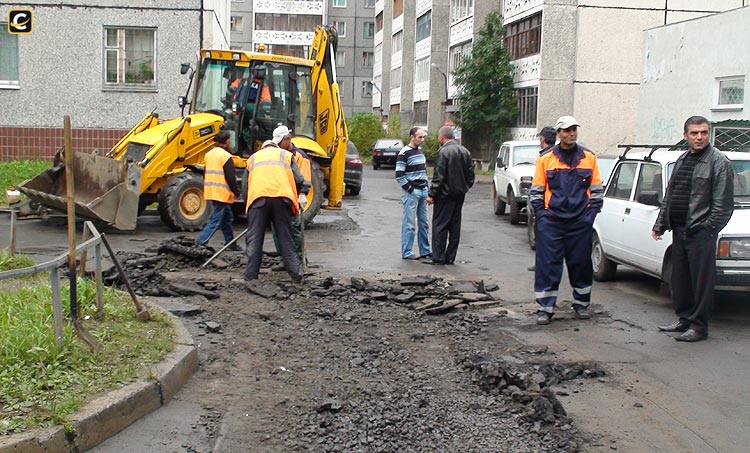 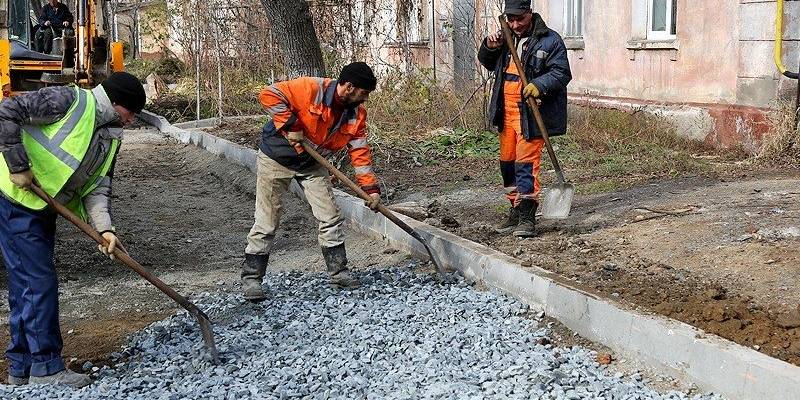 2.Обустройство пешеходных зон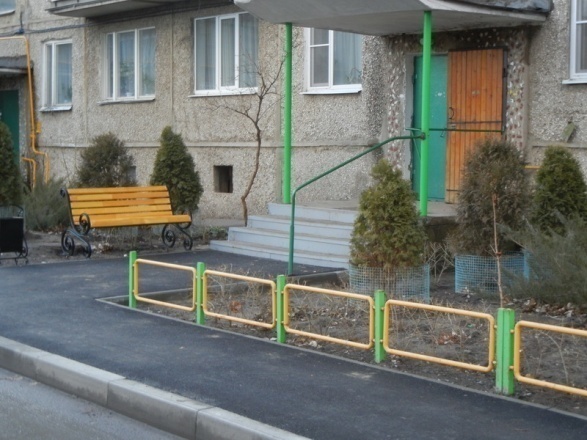 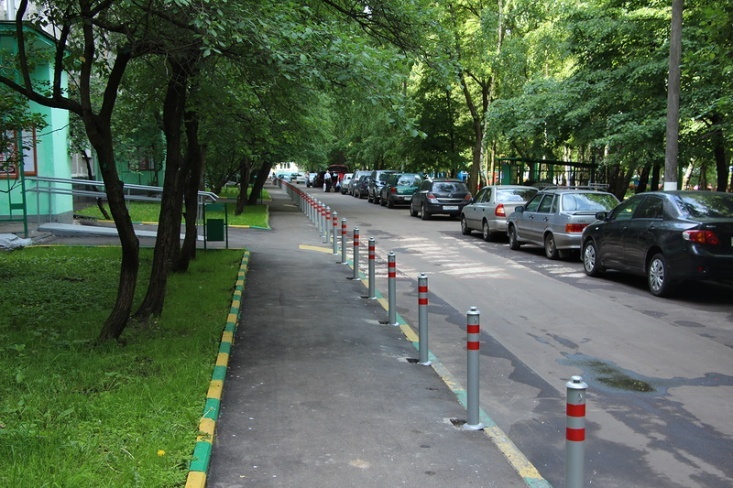 3.Обеспечение освещения дворовых территорийнад подъездомна крыше дома3.Обеспечение освещения дворовых территорий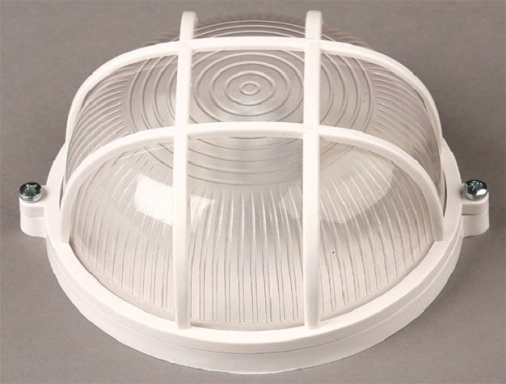 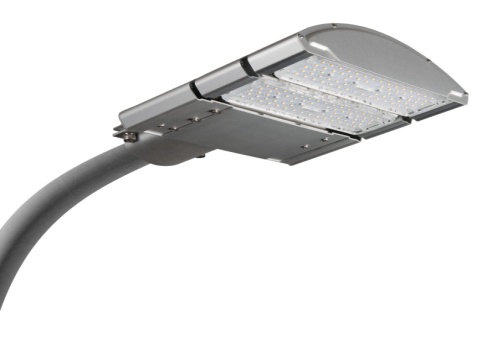 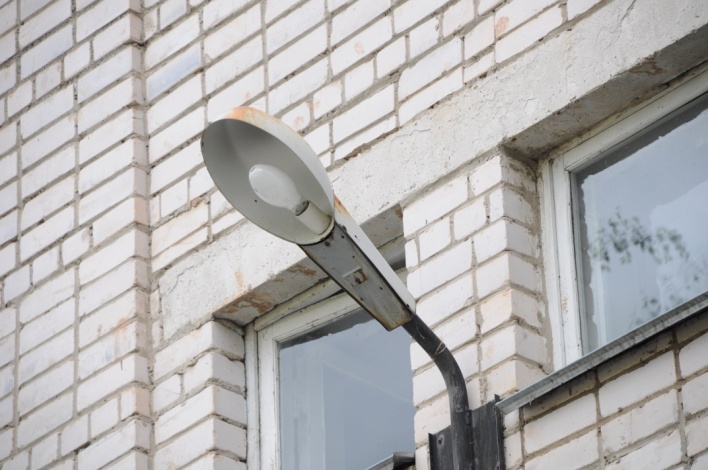 4.Установка скамеек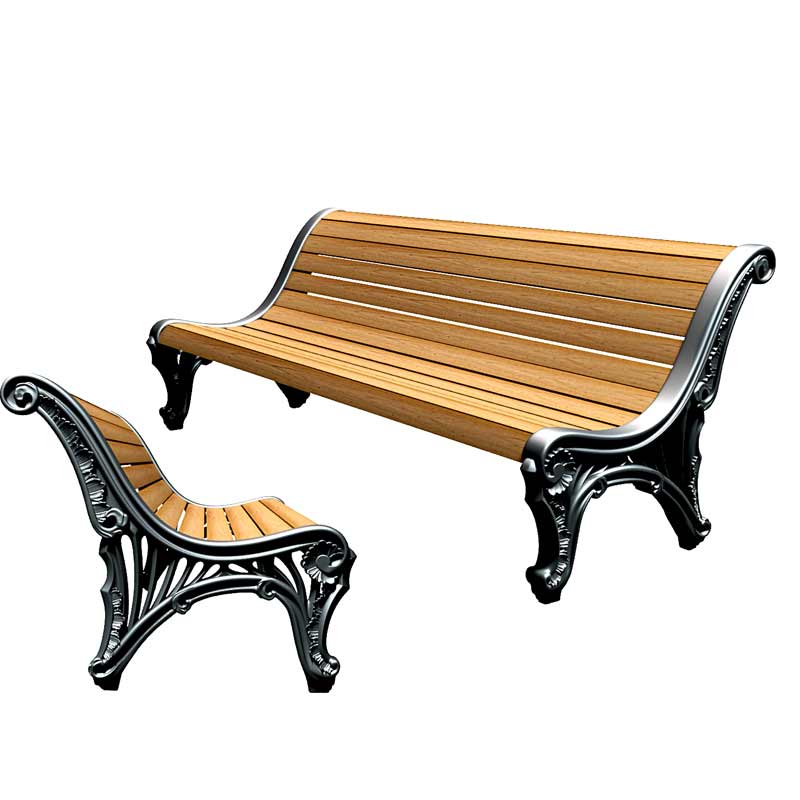 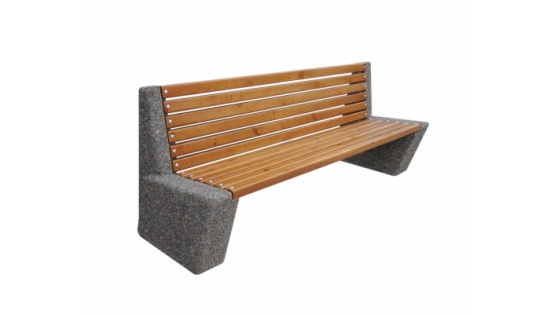 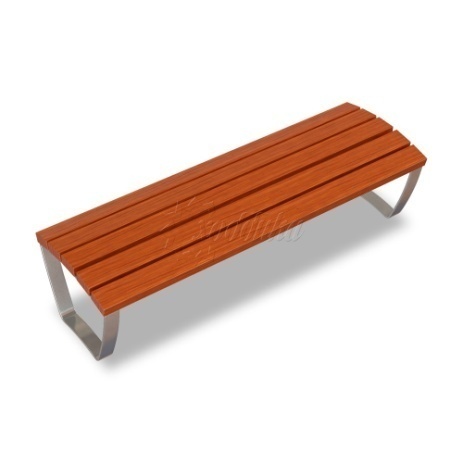 5.Установка урн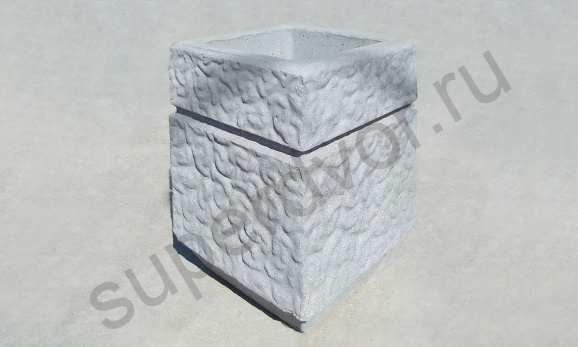 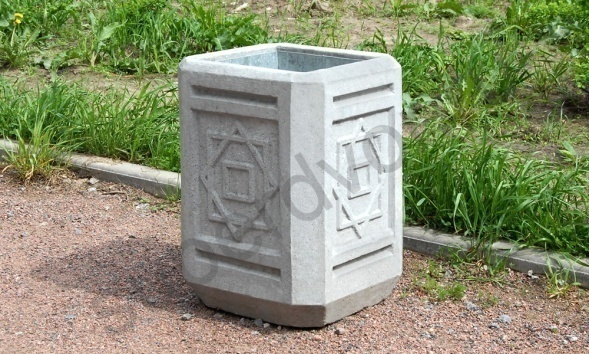 № п/пПеречень работ, входящих в дополнительный перечень работВизуализированный перечень образцов элементов благоустройства, предполагаемых к размещению на дворовой территорииВизуализированный перечень образцов элементов благоустройства, предполагаемых к размещению на дворовой территории1.Устройство автомобильных парковокВозможна установка велосипедной стойки на автомобильной парковке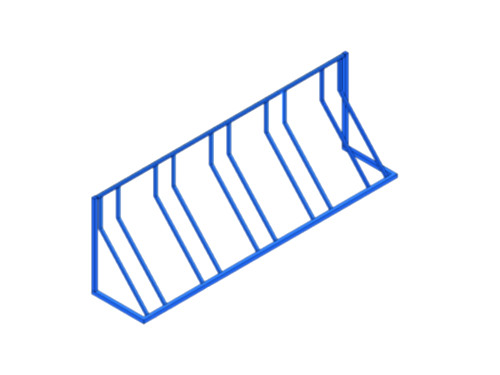 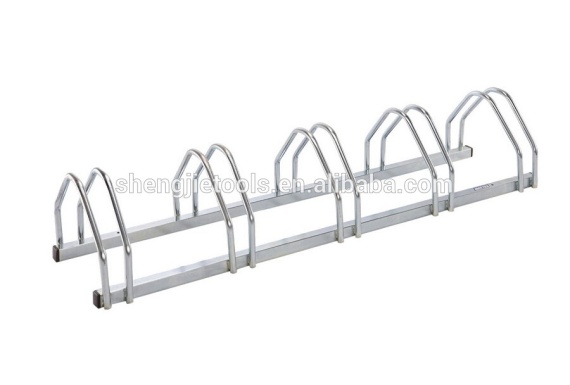 2.Озеленение территорийВазоны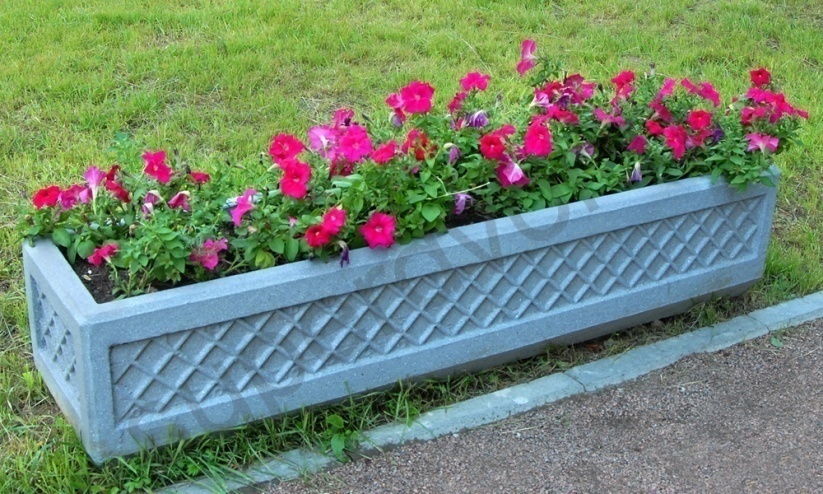 2.Озеленение территорийКлумбы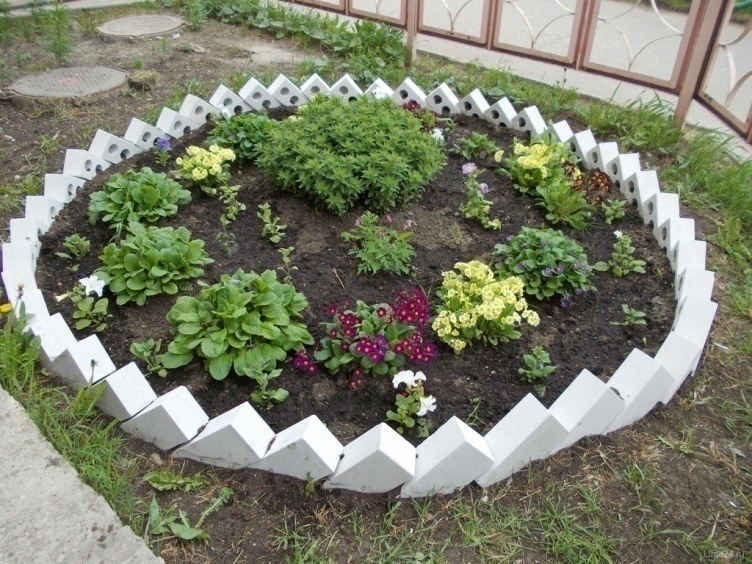 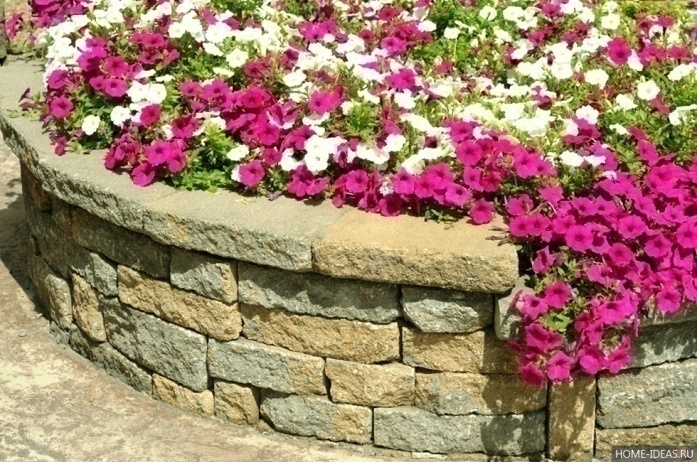 № п/пАдресный ориентир1ул. Белозер, д. 82Ул. Белозер, д. 233Ул. Васинова, д. 51а4Ул. Великосельцева, д. 18а5ул. Володарского, д. 26ул. Воровского, д. 3а7ул. Воровского, 3е8ул. 50 лет ВЛКСМ, 3а9ул. 50 лет ВЛКСМ, 5а10Ул. Галаничева, д. 3111Ул. 3 Интернационала, д. 112ул. 3 Интернационала, д. 6а13ул.3 Интернационала, д. 8314ул. 3 Интернационала, д. 8515ул. 3 Интернационала, д. 8916ул. К. Маркса, д. 217Ул. К.Маркса, д. 418ул. Комсомольская, д. 6619ул. Ленина, д. 61а20ул. Набережная, д. 40а21ул. Пионерская, д. 3822ул. Пионерская, д. 4023ул. Пионерская, д. 45-45а24ул. Пионерская, д. 63-63а25ул. Советский пр., д. 1б-1в26ул. Советский пр., д. 5а27ул. Советский пр., д. 9а28ул. Советский пр., д. 9б29ул. Советский пр., д. 1130ул. Советский пр., д. 3131ул. Свободы, д. 58а32ул. Энгельса, д. 3633ул. Коммунистическая, д. 1634ул. Пионерская, д. 4335ул. Советский пр., д. 936ул. Советский пр., д. 2137ул. 50 лет ВЛКСМ, д. 9438ул. 3 Интернационала, д. 83а39ул. Коммунистическая, д. 62а40ул. К. Маркса, д. 28а, б41ул. Красноармейская, д. 60а42ул. Красноармейская, д. 61а43ул. К. Маркса, д. 18№п/пАдресный ориентир1Парк КиО2Детский парк3Парк «Победы»4Сквер «И.П. Малоземова»5Сквер « С.С. Орлова»6Территория земляного Вала7Сквер автовокзала8Центральная площадь9Городской стадион10Сквер по ул. Великосельцева11Парк войны12Сквер «Братье Шамариных»13Парк «Дети войны»14Парк Воинской славы15Территория пляжа в центре города16Территория пляжа17Въездной знак (со стороны Череповца)18Въездной знак (со стороны Кириллова)      № п/п                             Адресный ориентир1                                      _____№ п/п          Адресный ориентир        Результат1            _____________Наименование показателя по отраслямЕдиница измеренияРасчетколичество благоустроенных дворовых территорийед.при расчете значения показателя применяются данные о количестве благоустроенных дворовых территорий за отчетный периодобщее количество дворовых территорий многоквартирных домов в муниципальном образовании с численностью населения свыше 1000 человекед.данные, представленные муниципальными образованиямидоля благоустроенных дворовых территорий от общего количества дворовых территорий многоквартирных домов в муниципальном образовании с численностью населения свыше 1000 человек%Дбд = (Бдт / Кдт) x 100%количество населения, проживающего в жилом фонде с благоустроенными дворовыми территориями, за отчетный периодтыс. чел.при расчете значения показателя применяются данные о количестве населения, проживающего в жилом фонде с благоустроенными дворовыми территориями, за отчетный периодобщая численность населения муниципального образованиятыс. чел.статистические данныеохват населения благоустроенными дворовыми территориями (доля населения, проживающего в жилом фонде с благоустроенными дворовыми территориями, от общей численности населения муниципального образования)%отношение количества населения, проживающего в жилом фонде с благоустроенными дворовыми территориями, к общей численности населения муниципального образованияНаименование показателя по отраслямЕдиница измеренияРасчетколичество благоустроенных общественных территорийед.при расчете значения показателя применяются данные о количестве благоустроенных общественных территорий за отчетный периодобщее количество общественных территорий в муниципальном образовании с численностью населения свыше 1000 человекед.данные, представленные муниципальными образованиямидоля благоустроенных общественных территорий от общего количества общественных территорий в муниципальных образованиях Вологодской области с численностью населения свыше 1000 человек%Дбт = (Бмт / Кт) x 100%количество проектов благоустройства общественных территорий, выполненных с участием граждан и заинтересованных организацийед.количество проектов благоустройства общественных территории, выполненных с участием граждан и заинтересованных организацийНаименование показателя результативности использования субсидииЕдиница измеренияПлановое значение показателя результативности использования субсидии в 2018 годуДостигнутое значение показателя результативности использования субсидии за отчетный период в 2018годуПлановое значение показателя результативности использования субсидии в 2019 годуДостигнутое значение показателя результативности использования субсидии за отчетный период в 2019годуПлановое значение показателя результативности использования субсидии в 2020 годДостигнутое значение показателя результативности использования субсидии за отчетный период в 2020годуПлановое значение показателя результативности использования субсидии в 2021 годуДостигнутое значение показателя результативности использования субсидии за отчетный период в 2021годуПлановое значение показателя результативности использования субсидии в 2022 годуДостигнутое значение показателя результативности использования субсидии за отчетный период в 2022годуПлановое значение показателя результативности использования субсидии в 2023 годуДостигнутое значение показателя результативности использования субсидии за отчетный период в 2023годуПлановое значение показателя результативности использования субсидии в 2024 годуДостигнутое значение показателя результативности использования субсидии за отчетный период в 2024годуколичество благоустроенных дворовых территорийед.222общее количество дворовых территорий многоквартирных домов в муниципальном образовании с численностью населения свыше 1000 человекед.259259261доля благоустроенных дворовых территорий от общего количества дворовых территорий многоквартирных домов в муниципальном образовании с численностью населения свыше 1000 человек%5,185,185,22количество населения, проживающего в жилом фонде с благоустроенными дворовыми территориями, за отчетный периодтыс. чел.350350200общая численность населения  муниципального образованиятыс. чел.892789278927охват населения благоустроенными дворовыми территориями (доля населения, проживающего в жилом фонде с благоустроенными дворовыми территориями, от общей численности населения муниципального образования)%33,333,334,3Наименование показателя результативности использования субсидииЕдиница измеренияПлановое значение показателя результативности использования субсидии в 2018 годуДостигнутое значение показателя результативности использования субсидии за отчетный период в 2018 годуПлановое значение показателя результативности использования субсидии в 2019годуДостигнутое значение показателя результативности использования субсидии за отчетный период в 2019годуПлановое значение показателя результативности использования субсидии в 2020 годуДостигнутое значение показателя результативности использования субсидии за отчетный период в 2020 годуПлановое значение показателя результативности использования субсидии в 2021 годуДостигнутое значение показателя результативности использования субсидии за отчетный период в 2021 годуПлановое значение показателя результативности использования субсидии в 2022 годуДостигнутое значение показателя результативности использования субсидии за отчетный период в 2022 годуПлановое значение показателя результативности использования субсидии в 2023 годуДостигнутое значение показателя результативности использования субсидии за отчетный период в 2023 годуПлановое значение показателя результативности использования субсидии в 2024 годуДостигнутое значение показателя результативности использования субсидии за отчетный период в 2024 годуколичество благоустроенных общественных территорийед.001общее количество общественных территорий в муниципальном образовании с численностью населения свыше 1000 человекед.001доля благоустроенных общественных территорий от общего количества общественных территорий в муниципальных образованиях Вологодской области с численностью населения свыше 1000 человек%001количество проектов благоустройства общественных территорий, выполненных с участием граждан и заинтересованных организацийед.101№ п/пНаименованиеАдресПлощадь (кв. м)1.МОУ Средняя школа №1г. Белозерск, ул. Энгельса, д. 12195162.МОУ Средняя школа № 2 имени С.С. Орлова (основное здание)г. Белозерск, ул. Дмитриева, д. 880003.МОУ Средняя школа № 2 имени С.С. Орлова (младшие классы)г. Белозерск, ул. III Интернационала, д. 494000